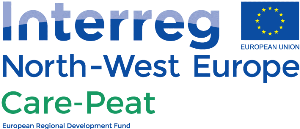 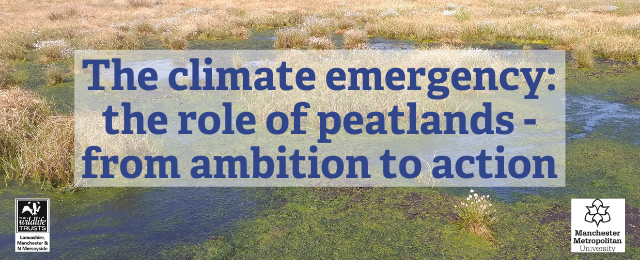 Report of Workshop Proceedings 30th September 2020Hosted by Lancashire Wildlife Trust and Manchester Metropolitan UniversityReport compiled by: J. KennedyContents1) Workshop goal									page 32) Introduction									page 33) Summary										page 34) Presentations synopses								page 45) Breakout group findings								page 96) Q&A and notes from chat								page 177) Next steps for Care-Peat policy work						page 198) Further links									page 191) Workshop goalTo identify gaps in policy that need to be addressed in order to move away from peatlands as a source of GHG emissions in the UK towards becoming a net carbon sink once again.  2) IntroductionThe Care-Peat project has produced a comprehensive report examining the policies related to peatland management at EU, partner country and pilot region level. The Zoom workshop held on 30th September 2020 was intended to debate the area of peatland policy with policy makers and practitioners to examine the effectiveness of current policies in relation to achieving carbon emissions reductions through peatland restoration. It hoped to identify policy gaps, barriers and opportunities to try to support the implementation of the Care-Peat project aims. 3) SummaryThe workshop was introduced and chaired by Professor Simon Caporn of Manchester Metropolitan University.Speakers from Care-Peat UK partner organisations Lancashire Wildlife Trust and Manchester Metropolitan University set the scene regarding the current status of peatlands with regard to greenhouse gas emissions, summarised current EU, English and regional policies related to peat and outlined the Care-Peat project activities and aims. Other presentations given by the IUCN UK Peatland Programme, Defra and the NFU outlined some of the policy challenges and gaps around UK peatlands, provided information about up to the minute policy, land management support and funding developments for England and set out the climate change ambitions and challenges from the point of the view of the farming sector. Details of the presentations can be found in section 4.Two break-out sessions were held with attendees split into smaller discussion groups. These focused onGaps in peatland policy and barriers to changeActions and enablersA full write up of points identified can be found in section 5. A lively chat discussion also took place – the main points and queries from this and the main session are recorded in section 6.The session concluded with a look ahead by Niall O’Brolchain of National University of Ireland Galway to how the workshop findings will be used within the Care-Peat project’s policy work and opportunities for further engagement with the project – see section 7. 4) Presentations SynopsesCopies of presentation slides can be found at https://www.lancswt.org.uk/our-work/projects/care-peat-partnershipa) How and why do we need to change our management of peat? - presented by Dr Chris Field, Manchester Metropolitan UniversityOutlined the extent of peat globally and its carbon storage ability e.g. despite covering just 3% of global land surface, peatlands store approximately 42% of all soil carbon Outlined the issues with degradation of peat through reasons such as drainage for land management and burning leading to CO2 emissions (CO2 losses from peat are twice that from aviation)Highlighted the findings from the recent report by Natural England on Greater Manchester’s peat and associated emissions which has been produced this year for Defra (12000 ha of upland peat, 5000 ha of lowland peat storing about 5 million tons of carbon, total annual emissions are 180,000 tonnes, with 130,000 tonnes of this from lowland agricultural uses)Outlined how peat stores carbon through formation under wet, nutrient poor conditions, by slow decomposition of plantsOxidation of carbon in peat caused by drainage can be easily reversed by re-wetting peatlands and adding wetland plants – revert to becoming active carbon storesTo meet Greater Manchester’s 2038 carbon neutral target, it is estimated we need to restore or re-wet the management of between 50 and 75% of Manchester’s peatlands.Introduced the Interreg North West Europe Care-Peat project5 country, 9 partner €6.24m project running from 2019- 2023Overall objective to reduce C-emissions and restore C-storage capacity of different types of peatlands. The project will:Develop reliable measuring methods and predictive models of C-fluxes as a base for a decision making toolIdentify sustainable socio-economic models and policies to promote peatland restorationDemonstrate new techniques and methods to restore and improve C-sequestration in peatlandsTalked through the different pilot sites across the countries.Explained the two UK pilot sites at Winmarleigh Moss in Lancashire and Little Woolden Moss in Greater Manchester.The Carbon Farm at Winmarleigh is on former, drained agricultural land. It has been planted with sphagnum supplied by Beadamoss. Aiming to restore to being a carbon sink. Will also look at benefits of re-wetting this buffer land to the SSSI and in terms of carbon offsetting potential. The Little Woolden Moss pilot is studying the effect of companion planting on restoration and carbon storage achievement rates of this formerly commercially extracted peatland. To reduce the carbon emissions from peatlands and achieve climate change aims we need the policy and economic enablers.b) Current state of play: Peatland policy, strategy and action – presented by Sarah Johnson, Lancashire Wildlife TrustCare-Peat has produced a report on the current peat policies and strategies at EU, country and regional level.UK policy on peat is a complex picture! Peatland use is influenced by a wide range of policies.No specific policy for peat as a whole, no single body responsible for peat in UK, largely due to overlapping interaction of peatland habitats with range of land uses and policy areas such as water, agriculture and climate. Some overarching policy targets at UK level, but most relevant policy areas are almost entirely devolved to four UK administrations which determine priorities and how funding is allocated. Brexit means uncertainty on final shape of policies that affect peatland management.Increasing awareness of the issue – e.g. climate emergency declared by all 4 devolved nations. UK is signed up to a number of international treaties and conventions e.g. UN Framework Convention on Climate Change.European policies have had major impact on our peatlands e.g. Common Agricultural Policy, EU Birds and Habitats Directives, Climate Change programme.Some peatlands are protected in England by SSSI designation, NPPF states that Local Authorities should not grant planning permission for extraction.There is some funding for peatland restoration e.g. through voluntary agri-environment schemes, grant schemes.There are conflicts between restoration and other land management practices, e.g. drainage, caused by conflicting subsidy schemes.Climate Change Act 2008 does not include formal recognition of the role peatland restoration could play in meeting emissions reductions goals25-year Environment Plan also includes objectives on soil health, restoring and protecting vulnerable peatlands, ending peat use in horticultural products by 2030, a new framework for peat restoration to ensure peatlands are functioning for the needs of wildlife and people by 2030.Plan recognises the inherent unsustainability of draining peatlands for agriculture, and states that it will develop new management approaches to reduce greenhouse gas emissions where land use can’t be changedKey policy and strategy reports were discussed e.g. IUCN UK Peatland Strategy, Committee on Climate Change Land use policies for a net zero UK (which includes aims to restore 50% of upland peat and 25% of lowland peat)The Greater Manchester Combined Authority’s 5 year environment plan sets out an aim to be carbon neutral by 2038 and includes aims to restore peatlandsThe local plan for Salford where Little Woolden Moss is located includes policies on climate change and biodiversityLancashire’s climate change strategy runs to 2020 and includes aims to manage upland and lowland peat to sequester carbon and prevent its release.Outlined what the current state of play is with action on peatland including delivery by regional peat partnerships, river trusts and catchment partnerships£476million of Defra, EU and NGO funding per year has been spent on peat projects; also some work is carried out by the private sector e.g. United UtilitiesA number of alternative land management trials are underway in the UK e.g. sphagnum farming, Waterworks project, Canape projectConcluded that the UK is one of the country’s leading the way in restoring peatlands and setting aims on peatland management, yet most peatlands in the UK still remain in a damaged state (80%) releasing greenhouse gases in large quantities, with conflicts between subsidised land management practices and restoration.  However, we are in a position of opportunity, leaving the EU could present a chance to do things differently. c) The role of peatlands – from ambition to action - presented by Clifton Bain, IUCN UK Peatland ProgrammeNeed to remember that we have come a long way in 10 years, when the IUCN UK Peatland Programme was set up to address the need to coordinate the issueIn 2013, they brought 4 UK environment ministers together to make a statement on peatlands Agreed that peatland policy is complex as the impacts on peatlands are dealt with by different sectors of government and societyAlthough the UK has moved strongly on climate change e.g. Scotland has set legal targets on peatland restoration, it hasn’t yet done so on biodiversity. It’s important to consider and address all peatland benefits together – carbon, biodiversity and water, as well as its role in Green Recovery, such as supporting jobs, recreational use and wellbeing.  More long term economic stimulus beyond capital investment is needed. Mechanisms are uncertain currently, though there is an opportunity for private investment through e.g. Use of the peatland codeThere is some opposition due to concern from the land management community who wish to see a clear signal that not only will there be support to restore peatlands, but that there will also be an ongoing income for keeping it in good condition in the long termWe still have obligations towards important sites under international conventions, even if we are out of EU but there will be a gap following Brexit left by the loss of EU funds. Another concern is that of competing land uses and government commitments to restoration, but also windfarms and expanding forestry.  Peatlands can be the cheapest land available so there is pressure here for inappropriate and damaging development.  Need a more sophisticated land use policy that resolves these conflicts. There is also a need for much more focus on the data needed for public investment, to protect peatlands, economic benefits, progress reporting, biodiversity benefits of restoration, gaps in knowledge of the carbon benefit, the effectiveness of new approaches, how much has been delivered, water impacts, climate impacts. Lack of monitoring and reporting undermines efforts. Reiterated the three areas needing improvement - financing, strategic planning and monitoring and reporting.d) Peat perspectives – the next chapter for policy - presented by Judith Stuart, DefraThis presentation only covers Defra policiesThe 5 Natural England peat pilots have tested out the ideas of the peat strategy. They have identified outstanding issues with the planned approach and learning opportunities. Key findings were presentedUplands – differing land use objectives are an overriding issue for initiating restoration Uplands – need for long term assurances on post restoration site managementUplands – need to account for different forms of tenancy agreementsUplands – need to find easier and more efficient ways to evidence the benefits of peatland restorationArable farmland – need to realise change at a scale greater than individual farm holdings to be efficient and achieve sufficient rate of changeArable farmland – landscape scale approach to water management is neededArable farmland – need peat mapping to direct funding to achieve greatest rates of greenhouse gas reduction and soil protectionArable farmland – landowners and managers need support with expertise and economic incentives to make changesCommon themes were the need for mapping, research and monitoring, knowledge of peat extent and depth, rates of carbon loss, subsidence and greenhouse gas emissionsA work programme is underway to deliver the England Peat Strategy which Defra hope to announce this year. There has been stakeholder engagement and integration of feedback. The ambition of the Strategy is “All our peatland to meet the needs of wildlife, people and the planet” and will focus on Restore, reduce and protect. Restore – will focus on where this is cost-effective to do this to achieve many natural capital outcomesReduce – where it’s not economically viable to fully restore peat, we should reduce damage to peat. The proposed lowland agricultural peat taskforce to be started up in next couple of months will be a key element in making recommendations for getting drained agricultural peatland onto a more sustainable footing. Will include actions any farmer could take as well as exploring more innovative solutions including paludiculture.Protect –will phase out most damaging remaining practices, possibly through regulation, with consultation on measuresForesee a mixture of public and private investment supporting further peatland restoration.  Outlined forthcoming government funds for peatlands - nature for climate fund, nature recovery fund and green recovery fund The Natural Environment Investment Readiness Fund will also help organisations become financially resilient and increase funding levels, stimulating a pipeline of projects generating revenue through ecosystem services, attracting private investment. There is a survey for anyone interested in helping shape this fund. The forthcoming Environmental Land Management scheme is a key strand of government funding for peat management, founded on the principle of public money for public goods. It is intended to help achieve the goals of the 25 YEP and net zero emissions goal. Defra is working with a range of stakeholders to collaboratively design the new scheme so it is fit for purpose.Currently a programme of tests and trials is being run. Then in 2021 a National pilot will test and refine the scheme before it is launched in 2024.  Explained the different tiers and where peatland management could fit into these. It is envisaged that Tier 3 would be the main home for peatland restoration as it focuses on large scale ambitious projects looking at big environmental challenges. However, there are opportunities within the other tiers as well, e.g. for paludiculture within Tier 1. e) How the farming sector can reach net carbon zero and what help is needed – presented by Adam Briggs, National Farmers Union The presentation focussed on 3 areas – NFU’s ambitions for net zero carbon; discussion of the issues around peat; engagement with farmersAgriculture contributes to 10% of UK GHG emissions. The Committee on Climate Change report made recommendations on land management technique changes e.g. increasing trees, low carbon practices such as reducing fertiliser use, restoring peat, planting energy crops, reducing waste and consumption of the most carbon-intensive foods NFU responded by setting out discussion document on how the sector could be net zero by 2040Three key areas - improve efficiency (productivity and reducing emissions); increase and manage carbon storage on farms; boosting land-based renewable energy production/CCUS (carbon capture, utilisation and storage) Document is to help farmers to positively engage as well as influence policy and supply chainLand use sector is one that has the potential to absorb carbon – if there is money in releasing carbon, there must be money in combatting thisThe current situation is that farmers are on the defensive - feel that they are being blamed – need a different approach and an indicator of how much financial return C reduction will bring to the industryPeat – feel that approaches to improved peatland management in the uplands such as reducing livestock density would be easier to achieve than the challenge of lowland areas where we are talking about very productive land growing high value cropsMany lowland peat farmers are not participating in government support schemes currently e.g. countryside stewardship so the opportunity cost to overcome and change activity will be massive. Massive but key challenge is how to motivate and engage these farmers.e.g. in the Fens, which cover 4% of England’s farmed area, over 7% of England’s total agricultural output is producedAgriculture sector is getting mixed messages – e.g. support the trend to eat more plant based products but need to remove the land these are grown on from production Solution could be focussing on the difference between sustainable management of peatland and restoration – i.e. reducing the impact of current practices e.g. tree planting, minimum/zero till, cover crops, peat alternative products One issue is that everyone sits in separate silos looking at the issue from their point of view only and there is not a lot of joined up thinking There are easy wins – which can be demonstrated and help to take everyone with them – less environmentally damaging but also economically rewarding solutionsTo help, we need to engage positively with landowners – move from blaming them for being the problems to asking how we can help and support.Focus on things that deliver for peatland and sustainability and farmer returns; funding is key for delivery; biodiversity net gain could play a part as well as private funds; engagement with the supply chain is a major factor e.g. horticultural producers.Recommends being realistic and clear with farmers Be realistic about ambition and be clear on which land types/areas are going to take which approach – sustainable management or restoration.5) Breakout group findings(nb these also include comments/points added through the chat function)Barriers/GapsActions/Enablers 6) Q&A and notes from chat Q: Is the comparison to emissions from aviation at a global or UK level?A: Global. Direct emissions from aviation amount to about 2% of the world’s emissions, while emissions from peatlands are around 5% globally.Q: Is there any update on the Peatland Code? A: There have been discussions but no definitive answer presentlyQ: Paludiculture – what is NFU view on the potential for this?A: Will provide an opportunity for some farmers. Farmers will look at returns; also they tend to be quite conservative.  Need a few leaders to make the change and demonstrate the approach, skills required and returns.Q: Recently a fen farmer made the point that buyers demanding low emissions products could be a major influence – what views does Adam have?A: Agree that supply chain could be a major influencer e.g. Arla is encouraging suppliers to improve practices, McDonalds encourages greater efficiency from suppliers, Brewdog beer is zero carbon.  Policy pressure is one thing, monetary incentives are another and supply chain incentivisation is also a very strong influencer/change-maker. Change needs to be a no-brainer for farmers. Other Notes/information recorded from the chat session: Windfarm construction on peatlands has expanded enormously, with very considerable impacts on the peatland habitat.  Windfarm developments in Shetland, for example, are currently tearing the Shetland community apart (see, for example, online Shetland News), while places such as the Monadhliaths are now described as surrounded by a 'ring of steel'.  Actual construction methods commonly differ significantly (and are far more damaging) than are set out in the consented application.  In Ireland, the Irish Government is currently being fined 15,000 Euros per day until it cleans up the impacts of a huge peatslide caused in 2003 by windfarm road construction.There has been significant funding committed to delivering peatland restoration by governments across the UK over the next few years, which is great.  This funding is often limited to 'capital' investment in the habitat but fails to recognise the real costs of planning and managing these landscape-scale projects.  It can limit the ambitions of peatland partnership if there is a lack of capacity to deliver.  How do we get greater recognition of these costs from the funding organisations/governments?We need to be wary of Peat strategy rather than Peatland strategy - focus on protecting just peat misses biodiversity importanceWe (Beadamoss) have just been awarded a new 3 year Sphagnum Farming project to bring our initial paludiculture work to a commercial scale, working alongside farmers searching for land uses which generate income (the Sphagnum will be sold for use as a peat-replacement in horticulture) but to also protect their fenland/peatland soils (which the Sphagnum allows).On the Natural Capital Asset mapping, Defra is looking to invest into this, we are waiting for confirmation on the outcome of the spending review. However, Defra has received £5m to start piloting a new Natural Capital and Ecosystem Assessment Programme Good point about dependable source of income for farmers.  Can ELM do this?We do not have the luxury of waiting to see if ELM can pay - surely we need to look at how we can use existing mechanisms to kickstart action in Countryside StewardshipIt can't just be a financial problem with the market valuing different elements i.e. how can we value carbon? we would need to attach a value related to negative impacts of climate change not just a market value. It needs to be more fundamental.The incentives are good but the land value in the lowlands remains a barrier, so compensation payments and additional grants are required. I wonder if Tier 3 payments will be enough.In terms of Tier 1 paludiculture, Sphagnum farming would offer a high value crop so for lowlands we hope this could be a credible/viable option?Nothing is agreed yet, but it fits due to the public goods that will be delivered such as reduced GHG emissions.Could the IRF include the engagement work with NFU members. This has worked well in the Broads, but we would benefit from more resource for this major blockAbout UN/FAO best practices and monitoring task forces here; https://www.eurosite.org/other-news/new-task-forces-to-support-the-un-restoration-decade/Quick thought for Policy options for instant implementation - in the Lowlands Local Councils own 10,000s ha of land in County Farms - Potentially organisations to push to trial carbon farming if they have a net-zero pledgeRe horticulture sector, please also remember impact of turf production as highlighted in the report on the GM Peat PilotFor those not aware of the GM peat pilot findings, turf production was found to be the highest emitting land use on Chat MossTurf production is something we need to address very quickly as it is unsustainableThere is still some turf growing in West Lancs.A note that at the current predicted rate of emissions the carbon in some of Manchester's peatlands will be lost in circa 100 years - i.e. no peatland leftCan I urge more research into peat free alternatives for amateur horticulture please?  I've been using them for years with very mixed results. Yes, the quality of peat-free is difficult due to technical capabilities. Beadamoss is working on quantifying the technical advantages of using Sphagnum in peat-free mixes, as it has similar qualities to peat, working with Melcourt Industries (who produce great peat-free products already - recommend them if you're struggling to find good quality products).There is a body of work in bringing groups and organisations together to get ready for effective collaboration and partnership working. This should be done whilst we are developing the evidence bases for the ecosystem service outcomes and also getting the balance of priorities correct.Opportunity to take discussion forward at IUCN 2020 Virtual Conference 9-12 November - details will be out shortlyPaying farmers for carbon stored in peat soils is OK but 49% of upland farms are tenanted - who gets the money - the farmer or the landowner? What happens on common land, which often houses large areas of peat. If it is the landowner, what about the impact of sporting tenants on the peat resource??I'm not sure re who gets the carbon rights/payments, how does it work with grazing rights? Commons rightsholders usually only have the right to remove vegetation by grazing in the uplands. The landowner of the common has ownership of the soil and minerals.A hypothetical this but there is precedent - assuming a tenant received some payment for carbon/peat management then the landlord could claw this back in the rent depending on the tenancy agreement etcThere are good practice examples of landlords allowing tenants crofters etc access to carbon rights (in Scotland) Duchy of Cornwall working with commoners also. The Duchy of Cornwall are doing home farm natural capital plans - they will roll this out on to the common land that they own in 2022.Will the Duchy of Cornwall work link to the Duchy of Lancaster/ Duke of Westminster?Duchy of Lancaster and Grosvenor Estates both working positively on peatland/moorland management in Forest of Bowland.The Duchy of Lancaster and Duchy of Cornwall are separate entities but they do share a lot of management strategiesThere is a fabulous Duchy of Cornwall land agent, Tom Stratton, down here in Devon who is leading the way for peatland restoration - really inspiring.Reminder that there is also the Lancashire Peat Partnership as a forum for involvement7) Next steps for Care-Peat policy work Niall O’Brolchain from National University of Ireland, Galway outlined the next steps in terms of the policy workstream of Care-Peat. The reports from this workshop and other partner workshops (there is one for each country) will be brought together, compared and learnt from. They will be used to develop a policy brief identifying key areas for future policy to develop to enable restoration of peatlands. Niall aims to set up an EU workshop in Brussels on a European wide basis to seek comments on this from EU policy makers (including from the UK) and MEPSWhile the UK is very proactive on peatland policy, there is still a need to work with other EU countries/organisations. Care-Peat is also developing business cases in a number of areas that could support peatland restoration including carbon and blue credits, carbon farming and paludiculture and co-existence with renewable energy generation. LWT and MMU will run further stakeholder events under Care-Peat in 2021 so there will be further opportunities to get involved and find out more. 8) Further LinksCare-peat project site  https://www.nweurope.eu/projects/project-search/care-peat-carbon-loss-reduction-from-peatlands-an-integrated-approach/Lancashire Wildlife Trust Care-Peat page https://www.lancswt.org.uk/our-work/projects/care-peat-partnershipEmail sjohnson@lancswt.org.ukManchester Metropolitan University Care-Peat page https://www.mmu.ac.uk/ecology-and-environment/our-expertise/conservation-ecology-and-environmental-biology-/current-projects/Email cfield@mmu.ac.ukNUIG contact: niall.obrolchain@nuigalway.ie Beadamoss site http://www.beadamoss.co.uk/Emails: neal@microprop.co.uk / jacqueline@beadamoss.co.uk Care-Peat policy report https://www.nweurope.eu/projects/project-search/care-peat-carbon-loss-reduction-from-peatlands-an-integrated-approach/news/report-on-peatland-policies-and-strategies-in-north-west-europe/UN Decade of Restoration https://www.eurosite.org/other-news/new-task-forces-to-support-the-un-restoration-decade/IUCN 2020 conference https://www.iucn-uk-peatlandprogramme.org/events/iucn-uk-peatland-programme-conference-2020-peatlands-strategy-actionNational Farmers Union net zero goal https://www.nfuonline.com/nfu-online/business/regulation/achieving-net-zero-farmings-2040-goal/Peatland code  https://www.iucn-uk-peatlandprogramme.org/funding-finance/peatland-codeBarriersPolicy GapsIssues/QuestionsIt can be hard for a land manager to see the financial benefits of restoring peatThere is no current agri-environment scheme financial mechanism to support action on peatHow will existing countryside stewardship continue to be funded through ELM?No long term support for land managers with healthy peatlands to maintain them in this conditionSometimes see peatlands as just a carbon issue.England peat strategy should focus on the whole ecology and function of peatlands not just the peat itself – to ensure that opportunities to realise the wider benefits of peatlands, such as biodiversity, are not missed. Could be damaging if not recognisedNo clear hierarchy of priorities for peat. No way to resolve conflicting land uses at presentThere is conflict between targets for forestry, renewables and peatlands – could encourage inappropriate activity on peatland and conflicting land management options e.g. strategic locations for wind farms and forestry. Windfarm construction on peat is damaging. Need for immediate action - need to reduce and limit damage taking place on peatlandsTurf production needs to be addressed as it is highly unsustainableLand managers are not clear or confident yet on policy/government direction and are reluctant to take actionThere is not a strong enough signal of commitment from government to encourage change Responsibility for /clear coordination of peatland areas – this doesn’t exist in every area e.g. no one in charge of the West Pennine Moors There is a need for an equivalent organisation to the Forestry Commission for peatlands with a clear remit and goalsDifferent organisations have responsibility for different ecosystem services (e.g. Environment Agency for flood management, water quality, Natural England for biodiversity) but there is no one organisation for peat which provides many ecosystem servicesResponsibilities need to be clearer for peatlandsNo one team is responsible for peatlands – 10% of someone’s problem, or 100% of nobody’s problem! UK regulatory mechanism for managing peat – clear standards, guidance, rules, mechanismsComplexity in land ownership e.g. tenanting the land to farming or game sports activities. Uncertainty over who gets paid – the tenant or the land-owner? Paying farmers for carbon stored in peat soils is OK but 49% of upland farms are tenanted - who gets the money? What happens on common land, which often houses large areas of peat, but the soil is considered to be the landowners but the commoners have grazing rights? If it is the landowner who has the carbon responsibility, what about the impact of sporting tenants on the peat resource??If a tenant received some payment for carbon/peat management then the landlord could claw this back in the rent depending on the tenancy agreement etcAssociation of Drainage Authorities – this is a very influential organisation in lobbying and members pay into it – this can skew the situation with respect to wanting to reduce/stop drainage of peatlandsNot enough evidence available on the benefits resulting from what restoration/intervention has been done – how effective are the measures taken? Need a policy to provide guidance on the best way of environmentally managing peatlandsBetter evidence base /guidance neededEvidence gaps compared to carbon – need more evidence-based methods so an economic case can be made – collective approach needed. The horticulture industry is nervous about adopting peat-free products as they are so reliant on the use of peat – there is concern over yields and additional costs of food production – lack of knowledge on how peat alternatives affect productivity levels – need researchNo plan for helping transition away from using peat – need to overcome barriers such as lack of research, capital costs, increased risks, lower productivity. Be prepared to subsidise reduction in productivity from switching to non-peat products (if this is in fact the case)Peat-free products for horticulture – perception that quality and quantity not there yet. Also there is high demand at the moment with popularity of gardening – concern that unable to maintain supply if too quick a shift to alternative products. No dependable income to enable alternatives?Cost is issue – need high quality at acceptable cost.Lack of research into peat-free alternatives for horticultureTurf production on peat is even worse than extraction for horticultureNo information/encouragement to use/gain from biodiversity gains from improvements of SSSIs? How to “sell” it?No way currently to quantify “value” (financially) across different land uses to pay farmers for public goodsThis is recognised - Treasury want the numbers for accountingUnder development through ELM? National natural capital mapping is fraught with difficulty - a long way to goHistory of changes in the removal of drainage in the farming sector is that this is a very controversial area – a big cultural change and challenge to switch from food to non-food production Need a link to policies/projections on food production /food waste reduction? Need to be transparent and provide reassurance that impact of change has been thought through and that policies are joined up. High yield/income, particularly in lowlands is a barrier – issue of economic returnsNeed greater incentives for change. Need to prioritise actions e.g. certain areas for food production and use paludiculture where it can sustain an area in a productive wayA field’s yield in the Fens, in monetary terms, is double that of a field anywhere else in the UK. Highly productive e.g. potatoes £5000 per hectare profit, and wheat at £1000 per hectare profit. However, these high value soils are being lost and farming them is non-sustainableNeed to address issue of high yield land and how to address sustainable management and practicalities including farmer engagement thereThe term paludiculture can put people off as not familiarNot enough evidence-based methods on paludiculture – may not be ready for everyone or anywhereFarmers perspective that there are too many ideas/changes – not clear, constantly fire-fighting. Farmers have too much to deal with, too busy. Peatlands GHG emissions are hidden – not visible, not well known aboutEvidence for benefits of restoration and paludiculture to CO2 emissions should be set out clearlyThe thought of permanent land use change is daunting to farmers and creates barriers. Memories of previous bad experiences e.g. promotion of cultivation of oil seed rape was not a successCurrent lack of trust and communication between farmers and environmentalists/NGOs. Lack of engagement - ambitions being set without input from farmers or dealing with practicalities or costs, or showing benefits to farmersConsultation with farmers and clear information on practicalities/costs/benefitsFarmers feel talked down to. Need to be talked to on their terms. Barriers between policy makers and farmers. Not understanding farmers’ current problems, let alone moving from current to new support systems. Need direct engagement with agricultural businessesCan’t see a reliable, dependable source of income for landowners under proposed changesMonetisation of carbon and ecosystem services (paying for true costs of impacts)How can we value carbon? We would need to attach a value related to the negative impacts of climate change not just a market value. It needs to be more fundamental.No market for carbon – needs to be a return that is better than current return. System for goods and ecosystem services incentives needed. At the moment, high value crops (those which go direct to retailer), even if there are challenges such as flooded land, have enough of a return to make it worthwhile. They were supported under CAP – this could all change? But will ELM Tier 3 be set at a high enough rate of compensation?County level documents are out of date on climate change. Difficult balance in agricultural areas – how protect food chains and businesses as move out of EU. Renewed and refreshed local policiesAgriculture is not within the remit of Local Authority planning system – so drivers need to come from elsewhere for farming support/changeGovernment funding often only funds capital investment costs not covering costs of planning and managing landscape-scale projects. Can limit the ambition of peatland partnerships if there is a lack of capacity to deliver.Lack of recognition of funding gaps from funders/government or action to address theseEnablerActionSuggestionIncentivise reducing drainage to reduce movement of sediment loadsFlip model of drainage boards to something equivalent for peat management – payment opportunity for benefits?  – an Association of peat re-wetting boards?Peatland should be a theme in its own right in the Environment Agency – needs separate responsibilityPeat should be recognised as a multi-benefit resource – focus on carbon, biodiversity, water quality and flood riskEnsure we consider biodiversity aspects of peat tooStrong signal of commitment needed NOW from government would give practitioners confidence to actLeaving EU does not mean we lose drivers to act, we still have UN/International commitmentsThere are still opportunities for the UK to get involved and cooperate on work across the EU Important for UK to still be involved in the EU Decade for Ecosystem Restoration (2021-2030) Trees, windfarms and peat must all be optimised - not compromising each otherProvide support for the horticulture industry to move to being peat-freeBiodiversity Net GainAccessible or shared repositories for information – e.g. national or local nature partnershipsCreation of data hubs to share knowledge with academics and practitioners e.g. eyes on the bog – long term data sets based on citizen science repositoryThese could act as informed or informing bodies for policyLong term roadmap for peatland managementEngage local non-land management community – needs to be involved and informed to ensure peatlands valued and protected.EA withdrawing maintenance of drainage and change to future drainage strategy programmeTrials of paludiculture Look at long-term viability of paludiculture that farmers WANT to adopt (instead of being encouraged/told to adopt)Education, guidance, case-studies for farmers/landowners are needed for paludicultureNeed to look what would work at farm level (as well as alternative options).e.g. Example site in Germany of rewetting meadows, used sheep grazing for biodiversity through CAP payments. Sheep chosen for their light weight and for food production to continue; and grazing promoted the habitat for ground nesting birds.Sharing knowledge and skills with plant growersNeed direct conversations with growers e.g. with growers’ groups Sphagnum as a peat-free product works well. Beadamoss product already developed for large scale and are working with peat-free businesses. Peat-free trials with growers and suppliers helps attitudes to change. Beadamoss working on new 3 year project to bring paludiculture work to commercial scale, working with farmers. Also working on quantifying the technical advantages of using Sphagnum in peat-free mixes, as it has similar qualities to peatPioneer farmers lead change through demonstrating alternative practices and benefitsID measures that farmers can take NOW to reduce soil loss and emissions e.g. start with seasonal re-wettingNeed to find a middle ground in agricultural practicesProtection of peat is obviously a consideration for long term agricultural production so there is an opportunity for sustainability as a focusSignificant climate change 
act/climate budget targets will contribute to changeIn the lowlands, local authorities own tens of thousands of hectares in county farms – could be organisations to trial carbon farming if they have a net-zero pledgeGetting evidence together is vital and convening land managers and stakeholdersNeed to break down barriers between policy makers and farmers,Salford CC could promote no peat use in horticulture and make public noises about doing the right thing on peatDependable source of income for farmers needed Need to start action now through Countryside Stewardship, not wait for ELMWill ELM deliver? Compensation payments and additional grants where land value/loss of income are highSphagnum moss could be a high value crop for lowlandsThere could be a fit due to the public goods that will be delivered such as reduced GHG emissions.Clear funding stream or incentive to manage sustainably – will motivate farmersMonetise carbon and ecosystem servicesInvestment Readiness fund – could this include funding engagement work with NFU members?This has worked well in the Broads, but we would benefit from more resource for this major blockNeed to start bringing together groups and organisations to get ready for effective collaboration and partnership working. Do this now while we are developing the evidence bases for ecosystem service outcomes and getting the balance of priorities correct (lots of good practice examples of this e.g. Scotland, Duchy of Cornwall, Duchy of Lancaster, Grosvenor Estates, Moors for the FutureIn developing local approaches, need to engage all sectors, determine priorities for local areas and strike a balance between economics and environmental protection.